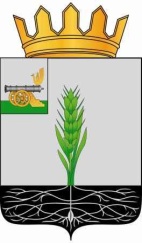 СОВЕТ ДЕПУТАТОВМУНИЦИПАЛЬНОГО ОБРАЗОВАНИЯ «ПОЧИНКОВСКИЙ РАЙОН» СМОЛЕНСКОЙ ОБЛАСТИР Е Ш Е Н И Еот  28.03.2018  №  179О порядке учета предложений граждан по проекту решения «О внесении изменений в Устав муниципального образования «Починковский район»  Смоленской   области» и порядка участия граждан в его обсужденииВ соответствии с частью 4 статьи 44 Федерального закона от 6 октября 2003 года № 131-ФЗ «Об общих принципах организации местного самоуправления в Российской Федерации», статьей 37 Устава муниципального образования «Починковский район» Смоленской области, Положением о порядке учета предложений по проекту правового акта о внесении изменений в Устав муниципального образования «Починковский район» Смоленской области, а также о порядке участия граждан в обсуждении правового акта о внесении изменений в Устав, утвержденным решением Совета депутатов муниципального образования «Починковский район» Смоленской области от 21.03.2007 № 21, Совет депутатов муниципального образования «Починковский район» Смоленской областиРЕШИЛ:1. Установить следующий порядок учета предложений по проекту решения «О внесении изменений в Устав муниципального образования «Починковский район» Смоленской области» и участия граждан в его обсуждении:-ознакомление с проектом решения через средства массовой информации (газета  «Сельская новь»);- прием предложений граждан в письменной форме до 9 апреля 2018 года по адресу: г.Починок, ул. Советская, д.1 Совет депутатов  муниципального образования «Починковский район» Смоленской области (кабинет 41);- проведение публичных слушаний по проекту решения «О внесении изменений в Устав муниципального образования «Починковский район» Смоленской области» 10 апреля 2018 в 15.00 часов (актовый зал Администрации).2.  Опубликовать настоящее решение в газете «Сельская новь». Глава  муниципального образования «Починковский район» Смоленской области                             А.В. ГолубПредседатель Совета депутатов муниципального образования «Починковский район» Смоленской области                      В.И.Аринченков